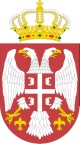 Установа за одрасле и старије"Гвозден Јованчићевић"Фах: 012/337-499Интернет страница: www.velikipopovac.org.rsВелики ПоповацКОНКУРСНA ДОКУМЕНТАЦИЈAЈАВНА НАБАВКА МАЛЕ ВРЕДНОСТИ РАДОВИ- ИЗРАДА ХИДРАНТСКЕ МРЕЖЕ И ПУШТАЊЕ У ПРОБНИ РАДЈН.БР.14Велики Поповац,септембар  2016. годинеНа основу чл. 39. и 61. Закона о јавним набавкама („Сл. гласник РС” бр. 124/2012,14/15 и 68/15 у даљем тексту: Закон), и члана 6. Правилника о обавезним елементима конкурсне документације у поступцима јавних набавки и начину доказивања испуњености услова („Сл. гласник РС” бр. 86/15), Одлуке о покретању поступка јавне набавке мале вредности  број: 956 од  01.09.2016.г. и Решења о образовању комисије за јавну набавку бр: 956/1 од  01.09.2016.г.  припремљена је:КОНКУРСНА ДОКУМЕНТАЦИЈАза јавну набавку мале вредности радови- ИЗРАДА ХИДРАНТСКЕ МРЕЖЕ И ПУШТАЊЕ У ПРОБНИ РАД ЈН бр.14Конкурсна документација садржи   35 странa:I  ОПШТИ ПОДАЦИ О ЈАВНОЈ НАБАВЦИПредмет јавне набавке:Предмет јавне набавке мале вредности  бр. 14, je набавка радова- ИЗРАДА ХИДРАНТСКЕ МРЕЖЕ И ПУШТАЊЕ У ПРОБНИ РАД.      Конкурсну документацију саставила Комисија у саставу: Дејан Марковић, Горан Станисављевић, Мирела Стевић, Дарко Остојић, Жељко Здравковић  Рокови:      -      Рок за подношење понуда је до 14.09.2016 године до 11:00 часова.Отварање понуда 14.09.2016 године у 11:15 часова .Јавна набавка није обликована по партијамаЈАВНА НАБАВКА МАЛЕ ВРЕДНОСТИ  РАДОВИ  – ИЗРАДА ХИДРАНТСКЕ МРЕЖЕ И ПУШТАЊЕ У ПРОБНИ РАД ЈН.БР.14II  ВРСТА, ТЕХНИЧКЕ КАРАКТЕРИСТИКЕ, КВАЛИТЕТ, КОЛИЧИНА И ОПИС ДОБАРА, РАДОВА ИЛИ УСЛУГА, НАЧИН СПРОВОЂЕЊА КОНТРОЛЕ И ОБЕЗБЕЂИВАЊА ГАРАНЦИЈЕ КВАЛИТЕТА, РОК ИЗВРШЕЊА ИЛИ ИСПОРУКЕ ДОБАРА, ЕВЕНТУАЛНЕ ДОДАТНЕ УСЛУГЕ И СЛ.1)Врста радова – Израда хидрантске мреже обухватаземљане радове, грађевинске радове, водовод ( инсталационе радове), пуштање у пробни рад хидрантског постројења.Радови се изводе у кругу Установе и до женског павиљона.  2) Рок израде и извођење радова - ће се спроводити у складу са прописаним стандардима који регулишу област радова, како би се сви радови спровели на време у сарадњи извођача са Надзорним органом и наручиоцем..3) Начин спровођења контроле и обезбеђивања гаранције квалитета –Извођач радова је у обавези да спроведе све потребне мере заштите на раду прописане законом, како би се радови изводили на безбедан начин, а такође да за изведене радове да и гарантни рок не краћи од 24 месеца                          III ТЕХНИЧКА ДОКУМЕНТАЦИЈА И ПЛАНОВИЈавна набавка радови-ИЗРАДА ХИДРАНТСКЕ МРЕЖЕ И ПУШТАЊЕ У ПРОБНИ РАД, намењена је за потребе Установе у Великом Поповцу и мора задовољити све потребне стандарде и потребан квалитет материјала који се користи за наведене радове у складу са усвојеном понудом и конкурсном документацијом.ЈАВНА НАБАВКА МАЛЕ ВРЕДНОСТИ РАДОВИ – ИЗРАДА ХИДРАНТСКЕ МРЕЖЕИ ПУШТАЊЕ У ПРОБНИ РАДЈН. БР.14 IV  УСЛОВИ ЗА УЧЕШЋЕ У ПОСТУПКУ ЈАВНЕ НАБАВКЕ ИЗ ЧЛ. 75. И 76. ЗАКОНА И УПУТСТВО КАКО СЕ ДОКАЗУЈЕ ИСПУЊЕНОСТ ТИХ УСЛОВАУСЛОВИ ЗА УЧЕШЋЕ У ПОСТУПКУ ЈАВНЕ НАБАВКЕ ИЗ ЧЛ. 75. И 76. ЗАКОНАПраво на учешће у поступку предметне јавне набавке има понуђач који испуњава обавезне услове за учешће у поступку јавне набавке дефинисане чл. 75. Закона, и то:Да је регистрован код надлежног органа, односно уписан у одговарајући регистар (чл. 75. ст. 1. тач. 1) Закона);Да он и његов законски заступник није осуђиван за неко од кривичних дела као члан организоване криминалне групе, да није осуђиван за кривична дела против привреде, кривична дела против животне средине, кривично дело примања или давања мита, кривично дело преваре (чл. 75. ст. 1. тач. 2) Закона);Да је измирио доспеле порезе, доприносе и друге јавне дажбине у складу са прописима Републике Србије или стране државе када има седиште на њеној територији (чл. 75. ст. 1. тач. 4) Закона);Понуђач је дужан да при састављању понуде изричито наведе да је поштовао обавезе које произлазе из важећих прописа о заштити на раду, запошљавању и условима рада, заштити животне средине, као и да нема забрану обављања делатности која је на снази у време подношења понуде.(чл. 75. ст. 2. Закона).              1.2.Понуђач који учествује у поступку предметне јавне набавке, не мора испунити         додатне услове за учешће у поступку јавне набавке,  дефинисане чл. 76.2.  УПУТСТВО КАКО СЕ ДОКАЗУЈЕ ИСПУЊЕНОСТ УСЛОВАИспуњеност обавезних услова за учешће у поступку предметне јавне набавке, у складу са чл. 77. став 4. Закона, понуђач доказује достављањем Изјаве (  Образац изјаве брoj  1)  којом под пуном материјалном и кривичном одговорношћу потврђује да испуњава услове за учешће у поступку јавне набавке из чл. 75. Закона, дефинисане овом конкурсном документацијом.Изјава мора да буде потписана од стране овлашћеног лица понуђача и оверена печатом.Уколико Изјаву потписује лице које није уписано у регистар као лице овлашћено за заступање, потребно је уз понуду доставити овлашћење за потписивање.Уколико понуду подноси група понуђача, Изјава мора бити потписана од стране овлашћеног лица сваког понуђача из групе понуђача и оверена печатом (Образац изјаве број 3).Уколико понуђач подноси понуду са подизвођачем, понуђач је дужан да достави Изјаву подизвођача (Образац  изјаве број 2) потписану од стране овлашћеног лица подизвођача и оверену печатом.Наручилац може пре доношења одлуке о додели уговора да тражи од понуђача, чија је понуда оцењена као најповољнија, да достави на увид оригинал или оверену копију свих или појединих доказа о испуњености услова.Ако понуђач у остављеном примереном року, који не може бити краћи од 5 дана, не достави на увид оригинал или оверену копију тражених доказа, наручилац ће његову понуду одбити као неприхватљиву.Понуђач није дужан да доставља на увид доказе који су јавно доступни на интернет страницама надлежних органа.Понуђач је дужан да без одлагања писмено обавести наручиоца о било којој промени у вези са испуњеношћу услова из поступка јавне набавке, која наступи до доношења одлуке, односно закључења уговора, односно током важења уговора о јавној набавци и да је документује на прописани начин.ЈАВНА НАБАВКА МАЛЕ ВРЕДНОСТИ РАДОВИ – ИЗРАДА ХИДРАНТСКЕ МРЕЖЕ И ПУШТАЊЕ У ПРОБНИ РАДЈН. БР.143. ОБРАСЦИ ИЗЈАВЕ О ИСПУЊАВАЊУ УСЛОВА ИЗ ЧЛ. 75. КОЈИ ЧИНЕ САСТАВНИ ДЕО ПОНУДЕ Образац изјаве број 1                                                               ИЗЈАВА ПОНУЂАЧАО ИСПУЊАВАЊУ УСЛОВА ИЗ ЧЛ. 75. ЗАКОНА У ПОСТУПКУ ЈАВНЕНАБАВКЕ МАЛЕ ВРЕДНОСТИУ складу са чланом 77. став  4. Закона, под пуном материјалном и кривичном одговорношћу, као заступник понуђача, дајем следећу                                                                       И З Ј А В УПонуђач _____________________________________________ [навести назив понуђача] у поступку предметне јавне набавке испуњава све услове из чл. 75.  Закона, односно услове дефинисане конкурсном документацијом за предметну јавну набавку, и то:1) Понуђач је регистрован код надлежног органа, односно уписан у одговарајући регистар;2) Понуђач и његов законски заступник нису осуђивани за неко од кривичних дела као члан организоване криминалне групе, да није осуђиван за кривична дела против привреде, кривична дела против животне средине, кривично дело примања или давања мита, кривично дело преваре;3) Понуђач је измирио доспеле порезе, доприносе и друге јавне дажбине у складу са прописимаРепублике Србије (или стране државе када има седиште на њеној територији);4) Понуђач је поштовао обавезе које произлазе из важећих прописа о заштити на раду, запошљавању и условима рада, заштити животне средине и нема забрану обављања делатности која је на снази у време подношења понуде;                                                                                                                          Понуђач:Датум:_____________ 			М.П.			 _____________________ЈАВНА НАБАВКА МАЛЕ ВРЕДНОСТИ РАДОВИ – ИЗРАДА ХИДРАНТСКЕ МРЕЖЕ И ПУШТАЊЕ У ПРОБНИ РАДЈН. БР.14Образац изјаве број 2ИЗЈАВА ПОДИЗВОЂАЧАО ИСПУЊАВАЊУ УСЛОВА ИЗ ЧЛ. 75. ЗАКОНА У ПОСТУПКУ ЈАВНЕНАБАВКЕ МАЛЕ ВРЕДНОСТИУ складу са чланом 77. став 4. Закона, под пуном материјалном и кривичном одговорношћу, као заступник подизвођача, дајем следећуИ З Ј А В УПодизвођач ____________________________________________ [навести назив подизвођача] у поступку предметне јавне набавке, испуњава све услове из чл. 75. Закона, односно услове дефинисане конкурсном документацијом за предметну јавну набавку, и то:1) Подизвођач је регистрован код надлежног органа, односно уписан у одговарајући регистар;2) Подизвођач и његов законски заступник нису осуђивани за неко од кривичних дела као члан организоване криминалне групе, да није осуђиван за кривична дела против привреде, кривична дела против животне средине, кривично дело примања или давања мита, кривично дело преваре;3) Подизвођач је измирио доспеле порезе, доприносе и друге јавне дажбине у складу са прописима Републике Србије (или стране државе када има седиште на њеној територији).Подизвођач:Датум:_____________			 М.П. 			_____________________Напомена: Образац попуњава и печатом и потписом оверава подизвођач и то само у случају да понуђач наступа са подизвођачем. У случају већег броја подизвођача Образац треба фотокопирати. ЈАВНА НАБАВКА МАЛЕ ВРЕДНОСТИ РАДОВИ –ИЗРАДА ХИДРАНТСКЕ МРЕЖЕ И ПУШТАЊЕ У ПРОБНИ РАД ЈН.БР.14Образац изјаве број  3ИЗЈАВА ПОНУЂАЧА КОЈИ ЈЕ УЧЕСНИК У ЗАЈЕДНИЧКОЈ ПОНУДИО ИСПУЊАВАЊУ УСЛОВА ИЗ ЧЛ. 75. ЗАКОНА У ПОСТУПКУ ЈАВНЕНАБАВКЕ МАЛЕ ВРЕДНОСТИУ складу са чланом 77. став 4. Закона, под пуном материјалном и кривичном одговорношћу, као заступник понуђача, дајем следећуИ З Ј А В УПонуђач _____________________________________________ [навести назив понуђача] у поступку предметне јавне набавке испуњава све услове из чл. 75.  Закона, односно услове дефинисане конкурсном документацијом за предметну јавну набавку, и то:1) Понуђач је регистрован код надлежног органа, односно уписан у одговарајући регистар;2) Понуђач и његов законски заступник нису осуђивани за неко од кривичних дела као члан организоване криминалне групе, да није осуђиван за кривична дела против привреде, кривична дела против животне средине, кривично дело примања или давања мита, кривично дело преваре;3) Понуђач је измирио доспеле порезе, доприносе и друге јавне дажбине у складу са прописимаРепублике Србије (или стране државе када има седиште на њеној територији);4) Понуђач је поштовао обавезе које произлазе из важећих прописа о заштити на раду, запошљавању и условима рада, заштити животне средине и нема забрану обављања делатности која је на снази у време подношења понуде;Понуђач:Датум:_____________ 			М.П. 			_____________________Напомена: Образац попуњава и печатом и потписом оверава сваки учесник у заједничкој понуди и то само у случају да се наступа у заједничкој понуди.У случају већег броја понуђача Образац треба фотокопирати. ЈАВНА НАБАВКА МАЛЕ ВРЕДНОСТИ РАДОВИ – ИЗРАДА ХИДРАНТСКЕ МРЕЖЕ И ПУШТАЊЕ У ПРОБНИ РАДЈН. БР.14Образац изјаве број 4СПОРАЗУМКАО САСТАВНИ ДЕО ЗАЈЕДНИЧКЕ ПОНУДЕЗакључен дана: _______________Сходно члану 81. Закона о јавним набавкама („Сл. гласник РС“, бр.124/12), понуђачи из групе понуђача који подносе заједничку понуду за предметну јавну набавку, која се спроводи у поступку јавне набавке мале вредности су се споразумели:да је члан групе који ће бити носилац посла, односно који ће поднети понуду и који ће заступати групу понуђача пред наручиоцем: ______________________________________2. да је понуђач који ће у име групе понуђача потписати уговор: _____________________   _____________________________________________________________________________3. да је понуђач који ће у име групе понудити средство обезбеђења: _______________________________________________________________________________________________4. да је понуђач који ће издати рачун:____________________________________________5. да је рачун на који ће бити извршено плаћање:________________________________________________________________6. о обавезама сваког од понуђача из групе понуђача за извршење уговора: ____________ _____________________________________________________________________________                                                                                потписи и печати понуђача из групе понуђачакоји подносе заједничку понуду1.____________________________________2.____________________________________3.____________________________________4.___________________________________ЈАВНА НАБАВКА МАЛЕ ВРЕДНОСТИ РАДОВИ– ИЗРАДА ХИДРАНТСКЕ МРЕЖЕИ ПУШТАЊЕ У ПРОБНИ РАДЈН. БР.14V  КРИТЕРИЈУМИ ЗА ДОДЕЛУ УГОВОРАЕЛЕМЕНТИ КРИТЕРИЈУМА НА ОСНОВУ КОЈИХ ЋЕ НАРУЧИЛАЦ ИЗВРШИТИ ДОДЕЛУ УГОВОРА Избор најповољније понуде ће се извршити применом критеријума „Економски најповољнија понуда“. ЕЛЕМЕНТИ КЈРИТЕРИЈУМА САДРЖЕ:Понуђена цена ............................................до 60 пондераУслови и рок плаћања................................до 30 пондераРок израде( завршетка посла)....................до 10 пондераЈАВНА НАБАВКА МАЛЕ ВРЕДНОСТИ РАДОВИ – ИЗРАДА ХИДРАНТСКЕ МРЕЖЕИ ПУШТАЊЕ У ПРОБНИ РАД ЈН.БР.14VI  ОБРАСЦИ КОЈИ ЧИНЕ САСТАВНИ ДЕО ПОНУДЕОбразац 1-ОБРАЗАЦ  ПОНУДЕПонуда број ________,од______2016.г., за јавну набавку радова– ИЗРАДА ХИДРАНТСКЕ МРЕЖЕ И ПУШТАЊЕ У ПРОБНИ РАД- ЈН број 14, за потребе Установе за одрасле и старије „ Гвозден Јованчићевић“ Велики Поповац.1)ОПШТИ ПОДАЦИ О ПОНУЂАЧУ2) ПОНУДУ ПОДНОСИ: Напомена: заокружити начин подношења понуде и уписати податке о подизвођачу, уколико се понуда подноси са подизвођачем, односно податке о свим учесницима заједничке понуде, уколико понуду подноси група понуђача.3) ПОДАЦИ О ПОДИЗВОЂАЧУ Напомена: Табелу „Подаци о подизвођачу“ попуњавају само они понуђачи који подносе  понуду са подизвођачем, а уколико има већи број подизвођача од места предвиђених у табели, потребно је да се наведени образац копира у довољном броју примерака, да се попуни и достави за сваког подизвођача.4) ПОДАЦИ О УЧЕСНИКУ  У ЗАЈЕДНИЧКОЈ ПОНУДИНапомена: Табелу „Подаци о учеснику у заједничкој понуди“ попуњавају само они понуђачи који подносе заједничку понуду, а уколико има већи број учесника у заједничкој понуди од места предвиђених у табели, потребно је да се наведени образац копира у довољном броју примерака, да се попуни и достави за сваког понуђача који је учесник у заједничкој понуди.5) ОПИС ПРЕДМЕТА НАБАВКЕ................................................................................ [навести предмет јавне набавке]   Датум 					              Понуђач     М.П. _____________________________			________________________________Напомене: Образац понуде понуђач мора да попуни, овери печатом и потпише, чиме потврђује да су тачни подаци који су у обрасцу понуде наведени. Уколико понуђачи подносе заједничку понуду, група понуђача може да се определи да образац понуде потписују и печатом оверавају сви понуђачи из групе понуђача или група понуђача може да одреди једног понуђача из групе који ће попунити, потписати и печатом оверити образац понуде.Уколико је предмет јавне набавке обликован у више партија, понуђачи ће попуњавати образац понуде за сваку партију посебно.                   ПОНУДА: За израду хидранске мреже.                   ЕЛЕМЕНТИ КРИТЕРИЈУМА:                         - понуђена цена ........................................без ПДВ –а               -  услови и рок плаћања ......................................                                  - рок израде ........................................................     У ..............................                                                         Понуђач     Дана ................... 2016 год.                                                                                  ..........................................(ОБРАЗАЦ 2)ОБРАЗАЦ СТРУКТУРЕ ЦЕНЕ СА УПУТСТВОМ КАКО ДА СЕ ПОПУНИУпутство за попуњавање обрасца структуре цене: Понуђач треба да попуни образац структуре цене на следећи начин:у колону 3. уписати колико износи јединична цена без ПДВ-а, за сваки тражени предмет јавне набавке;у колону 4. уписати колико износи јединична цена са ПДВ-ом, за сваки тражени предмет јавне набавке;у колону 5. уписати укупна цена без ПДВ-а за сваки тражени предмет јавне набавке и то тако што ће помножити јединичну цену без ПДВ-а (наведену у колони 3.) са траженим количинама (које су наведене у колони 2.); На крају уписати укупну цену предмета набавке без ПДВ-а.у колону 6. уписати колико износи укупна цена са ПДВ-ом за сваки тражени предмет јавне набавке и то тако што ће помножити јединичну цену са ПДВ-ом (наведену у колони 4.) са траженим количинама (које су наведене у колони 2.); На крају уписати укупну цену предмета набавке са ПДВ-ом.Образац 3-ОБРАЗАЦ ТРОШКОВА ПРИПРЕМЕ ПОНУДЕУ складу са чланом 88. став 1. Закона, понуђач ____________________________ [навести назив понуђача], доставља укупан износ и структуру трошкова припремања понуде, како следи у табели:Трошкове припреме и подношења понуде сноси искључиво понуђач и не може тражити од наручиоца накнаду трошкова.Ако је поступак јавне набавке обустављен из разлога који су на страни наручиоца, наручилац је дужан да понуђачу надокнади трошкове израде узорка или модела, ако су израђени у складу са техничким спецификацијама наручиоца и трошкове прибављања средства обезбеђења, под условом да је понуђач тражио накнаду тих трошкова у својој понуди.Напомена: достављање овог обрасца није обавезно.ЈАВНА НАБАВКА МАЛЕ ВРЕДНОСТИ РАДОВИ – ИЗРАДА ХИДРАНТСКЕ МРЕЖЕИПУШТАЊЕ У ПРОБНИ РАДЈН. БР.14Образац 4 -ОБРАЗАЦ ИЗЈАВЕ О НЕЗАВИСНОЈ ПОНУДИУ складу са чланом 26. Закона, ________________________________________,                                                                             (Назив понуђача)даје: ИЗЈАВУ О НЕЗАВИСНОЈ ПОНУДИ		 Под пуном материјалном и кривичном одговорношћу потврђујем да сам понуду у поступку јавне набавке радова – ИЗРАДА ХИДРАНТСКЕ МРЕЖЕ И ПУШТАЊЕ У ПРОБНИ РАД ЈН бр.14 , поднео независно, без договора са другим понуђачима или заинтересованим лицима.Напомена: у случају постојања основане сумње у истинитост изјаве о независној понуди, наручулац ће одмах обавестити организацију надлежну за заштиту конкуренције. Организација надлежна за заштиту конкуренције, може понуђачу, односно заинтересованом лицу изрећи меру забране учешћа у поступку јавне набавке ако утврди да је понуђач, односно заинтересовано лице повредило конкуренцију у поступку јавне набавке у смислу закона којим се уређује заштита конкуренције. Уколико понуду подноси група понуђача, Изјава мора бити потписана од стране овлашћеног лица сваког понуђача из групе понуђача и оверена печатом.ЈАВНА НАБАВКА МАЛЕ ВРЕДНОСТИ РАДОВИ – ИЗРАДА ХИДРАНТСКЕ МРЕЖЕ И ПУШТАЊЕ У ПРОБНИ РАД ЈН.БР.14Образац 5 -ОБРАЗАЦ ИЗЈАВЕ О ПОШТОВАЊУ ОБАВЕЗА ИЗ ЧЛАНА 75.СТ.2.ЗАКОНА, КАО И О НЕПОСТОЈАЊУ ЗАБРАНЕ ОБАВЉАЊА ДЕЛАТНОСТИ  У вези члана 75. став 2. Закона о јавним набавкама, као заступник понуђача дајем следећу ИЗЈАВУПонуђач:____________________________________, из_______________________, у поступку јавне набавке радова - ИЗРАДА ХИДРАНТСКЕ МРЕЖЕ И ПУШТАЊЕ У ПРОБНИ РАД ,ЈН број 14 поштовао је обавезе које произлазе из важећих прописа о заштити на раду, запошљавању и условима рада, заштити животне средине и нема забрану обављања делатности која је на снази у време подношења понуде.          Датум 		                 Понуђач________________                                   М.П.                                            __________________Напомена: Уколико понуду подноси група понуђача, Изјава мора бити потписана од стране овлашћеног лица сваког понуђача из групе понуђача и оверена печатом.ЈАВНА НАБАВКА МАЛЕ ВРЕДНОСТИ РАДОВИ – ИЗРАДА ХИДРАНТСКЕ МРЕЖЕИ ПУШТАЊЕ У ПРОБНИ РАД ЈН.БР.14МОДЕЛУ Г О В О Р                                 О  ИЗРАДИ ХИДРАНТСКЕ МРЕЖЕ И ПУШТАЊЕ У ПРОБНИ РАДУговорне стране:1.Установа за одрасле и старије „Гвозден Јованићевић“ у Великом Поповцу,Пиб-101592013,Матични бр.07200129, шифра делат,87,90,Коју Заступа,директорДраган Јевремовић,-у дањем тексту-Наручилац,са једне и:2.___________________________________________________________________   __________________________________________________________________,   ___________________________________________________________________.  у даљем тексту-извођач радова,са друге стране                                                                                Чл.1Уговорне стране су сагласне да ; Наручилац,уступи,а Извођач радова прихватапослове,извођења на изради хидранске мреже, и пуштања у пробни рад,у свему према пројектној документацији,и датој понуди од стране извођача,која чини,саставни део овог уговора.                                                                                Чл.2Уговорне стране су сагласне да укупна вредност,извођења радова хидранске мреже и пуштања у рад ,из предходног члана ововог уговора,   износи,__________________динара,(словима:______________________________________________)без обрачунатог пдв-еа.                                                                               Чл.3Извођач радова се обавезује да радове започне,најкасније у року од ______ дана,оддана позива наручиоца,а рок завршетка радова износи,________ радних данаод дана почетка извођења радова.                                                                              Чл.4Уговорне стране су сагласне ,да извођач радова,у оносу на уговорену вредностне може захтевати накнаду за евентуалнои вишак радова или накнадних радова                                                                                  Чл. 5Извођач радова је у обавези да примени све потребне мере заштите на радупрописане законом,како би се радови изводили на безбедан начин.                                                                                                                                                                               Чл.6Наручилац се обавезује,да након завршетка радова ,као и потписане и оверенеграђевинске књиге и грађевинског дневника,по испостављеној фактури одстране извођача,изврши уплату,уговорене вредности радова,из члана 2 овогуговора,у року од _________ средства,на име накнаде за извршене радове.                                                                               Чл.7.Уколико временски услови утичу на одлагање извођења радова , поједине фазе радова, у складу са понудом а који су завршени, могу се појединачно плаћати са роком плаћања датим у понуди.                                                                            Чл.8Извођач радова се обавезује,да радове изведе,у складу са прописаним стандардимакоји регулишу област радова,да сарађује са Надзорним органом и Наручиоцем,како би се сви радови извели на време и у оквиру прописаних стандарда.                                                                            Чл.9.Уколико Извођач радова не заврши све радове у  уговореном року,дужан је данаручиоцу плати казну у износу од о,5%,од укупно уговорене вредности,запоједине врсте радова,са чијим се извођењем касни,за сваки дан закашњења,стим што укупан износ казне не може бити већи од 15% од вредности радова.                                                                              Чл.10Извођач радова даје гаранти рок од 24 месеци за све изведене радове.                                                                             Чл.11Уговорне стране су сагласне да се сва евентуално спорна питања решавајупутем договора,у супротном незадовољна страна за решавањем проблемаможе се обратити надлежном суду.                                                                             Чл.12Овај уговор је счињен у четири истоветна примерка ,од којих свака страназадржава по два примерка.                                                                        П о т п и с н и ц  и,        Извођач радова,                                                                                              Наручилац,_____________________                                                            _________________________________                                                                                                                                                           Драган Јевремовић,директорПоглављеНазив поглављаСтранаIОпшти подаци о јавној набавци3-3IIВрста, техничке карактеристике, квалитет, количина и опис добара, радова или услуга, начин спровођења контроле и обезбеђења гаранције квалитета, рок извршења, место извршења или испoруке добара, евентуалне додатне услуге и сл.4-4IIIТехничка документација и планови4-4IVУслови за учешће у поступку јавне набавке из чл. 75. и 76. Закона и упутство како се доказује испуњеност тих услова5-10IVОбразац изјаве број 1- Изјава понуђача о испуњености услова  из чл. 75. Закона7-7IVОбразац изјаве број 2 - Изјава подизвођача о испуњености услова из чл. 75 Закона8-8IVОбразац изјаве број  3 - Изјава понуђача који је учесник у заједничкој понуди о испуњености услова из чл. 75. Закона9-9IVОбразац 4 – Споразум 10-10VКритеријуми за доделу уговора11-11VIОбрасци који чине саставни део понуде12-25 Образац 1- Образац понуде12-15 Образац 2- Образац структуре цена 16-22Образац 3- Образац трошкова припреме понуде23-23Образац 4- Образац изјаве о независној понуди24-24Образац 5- Образац изјаве о поштовању обавеза из чл. 75. ст. 2. Закона, као и непостојања забране обављања делатности25-25VII Модел уговора26-30VIII Упутство понуђачима како да сачине понуду31-35Назив понуђача:Адреса понуђача:Матични број понуђача:Порески идентификациони број понуђача (ПИБ):Име особе за контакт:Електронска адреса понуђача (e-mail):Телефон:Телефакс:Број рачуна понуђача и назив банке:Лице овлашћено за потписивање уговораА) САМОСТАЛНО Б) СА ПОДИЗВОЂАЧЕМВ) КАО ЗАЈЕДНИЧКУ ПОНУДУ1)Назив подизвођачАдреса:Матични број:Порески идентификациони број:Име особе за контакт:Проценат укупне вредности набавке који ће извршити подизвођач:Део предмета набавке који ће извршити подизвођач:2)Назив подизвођача:Адреса:Матични број:Порески идентификациони број:Име особе за контакт:Проценат укупне вредности набавке који ће извршити подизвођач:Део предмета набавке који ће извршити подизвођач:1)Назив учесника у заједничкој понуди:Адреса:Матични број:Порески идентификациони број:Име особе за контакт:2)Назив учесника у заједничкој понуди:Адреса:Матични број:Порески идентификациони број:Име особе за контакт:3)Назив учесника у заједничкој понуди:Адреса:Матични број:Порески идентификациони број:Име особе за контакт:Укупна цена без ПДВ-а Укупна цена са ПДВ-омРок и начин плаћањаРок важења понудеРок испорукеГарантни периодМесто и начин испорукеУСТАНОВА ЗА ОДРАСЛЕ И СТАРИЈЕ„ГВОЗДЕН ЈОВАНЧИЋЕВИЋ“ВЕЛИКИ ПОПОВАЦР.Бр.Р.Бр.ОПИС ПОЗИЦИЈЕОПИС ПОЗИЦИЈЕЈМЈМЈМКОЛЦЕНАЦЕНАИЗНОСИЗНОСИЗНОСИЗНОСХИДРАНТСКА МРЕЖАХИДРАНТСКА МРЕЖАА. ЗЕМЉАНИ РАДОВИ ( u krugu i do ženskog paviljona)А. ЗЕМЉАНИ РАДОВИ ( u krugu i do ženskog paviljona)А.1А.1Комбиновано откопавање земљишта за каналске ровове ширине 0,6 до 1,0 м. Земља  III категорије. Природно влажна. Дубина ископа до 2 м.
Копање извршити једним од потребних оруђа за рад са правилним одсецањем бочних страна и тражене коте дна са тачношћу од 5 см. Ископану земљу одбацити од ивице ископа на даљину од 1 м.Комбиновано откопавање земљишта за каналске ровове ширине 0,6 до 1,0 м. Земља  III категорије. Природно влажна. Дубина ископа до 2 м.
Копање извршити једним од потребних оруђа за рад са правилним одсецањем бочних страна и тражене коте дна са тачношћу од 5 см. Ископану земљу одбацити од ивице ископа на даљину од 1 м.Водовод:(30+25+36+17)+70=178*0,6*1,1Водовод:(30+25+36+17)+70=178*0,6*1,1м3м3м3117,48   X.................=.................=А.2А.2Набавка и ручно разастирање песка у каналском рову испод и изнад водоводних и канализационих цеви.Набавка и ручно разастирање песка у каналском рову испод и изнад водоводних и канализационих цеви.Водовод: ( 10 см испод и 10 см изнад цевиВодовод: ( 10 см испод и 10 см изнад цевим3м3м3 33,60    X….............=  ….............=  А.3А.3Ручно насипање и набијање земље у слоју од 30 см,  набијачем тежине 10 кг, до потребне збијености.Ручно насипање и набијање земље у слоју од 30 см,  набијачем тежине 10 кг, до потребне збијености.Водовод:Водовод:м3м3м370,08   X…..............=…..............=А.4А.4Замена материјала из ископа шљунком, на местима где траса цевовода прелази или иде испод асфалтног коловоза,  Затрпавање рова урадити до коловозне конструкције, а започети по одобрењу Надзорног органа. Обрачун и плаћање по м3 уграђеног материјалаЗамена материјала из ископа шљунком, на местима где траса цевовода прелази или иде испод асфалтног коловоза,  Затрпавање рова урадити до коловозне конструкције, а започети по одобрењу Надзорног органа. Обрачун и плаћање по м3 уграђеног материјалам3м3м33,10   X.................=.................=А.5А.5Рушење коловозне конструкције на местима где траса пресеца саобраћајнице, или где траса иде саобраћајницом, са поновним враћањем коловоза тротоара у првобитно стање после постављања цевовода и хидрауличке пробе. Јединичном ценом обухватити разбијање коловоза (горњег и доњег строја), утовар и транспост до 5,0 км, истовар шута, као и комплетну поправку коловоза, са материјалом и уградњом, и довођење у првобитно стање а у свему према техничким нормама за ову врсту радова. Обрачун по м2 стварно изведених радова.Рушење коловозне конструкције на местима где траса пресеца саобраћајнице, или где траса иде саобраћајницом, са поновним враћањем коловоза тротоара у првобитно стање после постављања цевовода и хидрауличке пробе. Јединичном ценом обухватити разбијање коловоза (горњег и доњег строја), утовар и транспост до 5,0 км, истовар шута, као и комплетну поправку коловоза, са материјалом и уградњом, и довођење у првобитно стање а у свему према техничким нормама за ову врсту радова. Обрачун по м2 стварно изведених радова.м217,00    X17,00    X17,00    X…..........=А.6А.6Одвоз преостале земље. По извршеном затрпавању рова преосталу земљу одвести на депонију коју одреди надзорни орган, на даљину до 3 км. у јединичну цену урачутан утовар, транспорт, истовар и разастирње на депонију.Одвоз преостале земље. По извршеном затрпавању рова преосталу земљу одвести на депонију коју одреди надзорни орган, на даљину до 3 км. у јединичну цену урачутан утовар, транспорт, истовар и разастирње на депонију.Водовод:Водовод:м323,00  X23,00  X23,00  X.............=А. ЗЕМЉАНИ РАДОВИА. ЗЕМЉАНИ РАДОВИСВЕГА:...............................................................................................Б. ГРАЂЕВИНСКИ РАДОВИБ. ГРАЂЕВИНСКИ РАДОВИБ.1Б.1Бетонирање анкер блокова дуж трасе цевовода, као и израда ослонаца од набијеног бетона МБ15. Анкер блокове поставити на свим преломима ( хоринзонталним и вертикалним ) већим од 11°. Бетонске ослонце уградити у цевоводима разводне мреже . Анкер блокове и бетонске ослонце извести по упутству надзорног органа. Просечна запремина бет. блока је 0,20 м3/ком.
Обрачун по м3 стварно уграђеног бетона.Бетонирање анкер блокова дуж трасе цевовода, као и израда ослонаца од набијеног бетона МБ15. Анкер блокове поставити на свим преломима ( хоринзонталним и вертикалним ) већим од 11°. Бетонске ослонце уградити у цевоводима разводне мреже . Анкер блокове и бетонске ослонце извести по упутству надзорног органа. Просечна запремина бет. блока је 0,20 м3/ком.
Обрачун по м3 стварно уграђеног бетона.м31,50   X1,50   X1,50   X............=Б.2Б.2Набавка и уградња ливеног шахтног поклопца  пречника 60 см, тежине 30 кг.Набавка и уградња ливеног шахтног поклопца  пречника 60 см, тежине 30 кг.Водовод:Водовод:ком1,00   X1,00   X1,00   X.............=Б. ГРАЂЕВИНСКИ РАДОВИБ. ГРАЂЕВИНСКИ РАДОВИСВЕГА:...............................................................................................Ц.ВОДОВОД- Инсталациони радовиЦ.ВОДОВОД- Инсталациони радовиЦ.1Ц.1Набавка и монтажа ПЕХД, ПЕ-80, за радни притисак од 10 Бара, водоводних цеви у рововима. Набавка и монтажа ПЕХД, ПЕ-80, за радни притисак од 10 Бара, водоводних цеви у рововима. д 110 ммд 110 ммм178,00  X178,00  X178,00  X….........=Ц.2Ц.2Набавка и монтирање поцинкованих цеви у мокрим чворо-вима, развод у  хидрофорском постројењу. Под монтажом поцинкованих цеви подразумевамо: да дужина цеви не прелази 2 м, доношење цеви на тезгу, узимање мере, сечење цеви, резање навоја, намотава- ње кудеље и монтирање. По монтажи цеви испитати на при- тисак од 10 бара.Набавка и монтирање поцинкованих цеви у мокрим чворо-вима, развод у  хидрофорском постројењу. Под монтажом поцинкованих цеви подразумевамо: да дужина цеви не прелази 2 м, доношење цеви на тезгу, узимање мере, сечење цеви, резање навоја, намотава- ње кудеље и монтирање. По монтажи цеви испитати на при- тисак од 10 бара.д= 100 (4") мм: (хидрантска мрежа)д= 100 (4") мм: (хидрантска мрежа)м         3,00  X          3,00  X          3,00  X …..........=д= 65 ммд= 65 ммм        8,00   X        8,00   X        8,00   X…..........=Ц.3Ц.3Набавка и монтирање поцинкованих цеви у већ ископане ровове. Под монтажом поцинкованих цеви подразумевамо: да дужина цеви  прелази 2 м, доношење цеви на тезгу, узимање мере, сечење цеви, резање навоја, спуштање истих у ров са монтажом, заједно са потребним фазонским деловима.Набавка и монтирање поцинкованих цеви у већ ископане ровове. Под монтажом поцинкованих цеви подразумевамо: да дужина цеви  прелази 2 м, доношење цеви на тезгу, узимање мере, сечење цеви, резање навоја, спуштање истих у ров са монтажом, заједно са потребним фазонским деловима.д=100мм; (4")д=100мм; (4")м1,00  X1,00  X1,00  X…..........=д= 65 мм; (2 1/2")д= 65 мм; (2 1/2")м1,00  X1,00  X1,00  X….........=Ц.4Ц.4Изолација поцинкованих цеви, у рову, битуменским према-зом.Изолација поцинкованих цеви, у рову, битуменским према-зом.д= 100 ммд= 100 ммм1,00  X1,00  X1,00  X…..........=д= 65 ммд= 65 ммм1,00  X1,00  X1,00  X…..........=Ц.5Ц.5Набавка и монтажа пропусних вентила на разводима хладне воде.Спој; навој УННабавка и монтажа пропусних вентила на разводима хладне воде.Спој; навој УНд65 ммд65 ммком2,00  X2,00  X2,00  X….........=Ц.6Ц.6Набавка и монтажа пропусног (испусног) вентила са пловком  ДН=65 (2 1/2"), Монтажа у резервоару.Набавка и монтажа пропусног (испусног) вентила са пловком  ДН=65 (2 1/2"), Монтажа у резервоару.ком1,00  X1,00  X1,00  X…..........=Ц.7Ц.7Набавка и монтажа фазонских комада у саставу машинске опреме у кућици и резервоару.Набавка и монтажа фазонских комада у саставу машинске опреме у кућици и резервоару.Усисна корпа са клапном ДН 65Усисна корпа са клапном ДН 65ком1,00  X1,00  X1,00  X….........=Те комад Сн ДН 65/65 ммТе комад Сн ДН 65/65 ммком1,00  X1,00  X1,00  X….........=Редукција ДН   (4"/ 2 1/2"")Редукција ДН   (4"/ 2 1/2"")ком1,00  X1,00  X1,00  X…........=Колено  (4")Колено  (4")ком1,00  X1,00  X1,00  X…..........=Колено  (2 1/2")")Колено  (2 1/2")")ком8,00  X8,00  X8,00  X…..........=Муф ДН 100 Муф ДН 100 ком1,00  X1,00  X1,00  X…..........=Муф ДН 65Муф ДН 65ком2,00  X2,00  X2,00  X….........=Дупли нипли ДН 65Дупли нипли ДН 65ком3,00  X3,00  X3,00  X….........=Полуспојница "униделта" са сп. Навојем. ДН110/4"Полуспојница "униделта" са сп. Навојем. ДН110/4"ком1,00  X1,00  X1,00  X…..........=Полуспојница "униделта" са сп. Навојем. ДН75/2 1/2"Полуспојница "униделта" са сп. Навојем. ДН75/2 1/2"ком1,00  X1,00  X1,00  X….........=Ц.8Ц.8Набавка и монтажа постројења за повећање притиска у хидрантској мрежи, радних карактеристика на основу хидрауличког прорачуна. Усвојено хидрофорско постројење произвођача АТБ Суботица или сличних карактеристика;
1ГСВУ 49-2.
Q (л/с) /Х (м) = 10/55
број мотора: 2, УРС 212/6. 4КW
Пречник: усис/потис: Ду/Дп= 65/65 мм
маса Г= 252 кгНабавка и монтажа постројења за повећање притиска у хидрантској мрежи, радних карактеристика на основу хидрауличког прорачуна. Усвојено хидрофорско постројење произвођача АТБ Суботица или сличних карактеристика;
1ГСВУ 49-2.
Q (л/с) /Х (м) = 10/55
број мотора: 2, УРС 212/6. 4КW
Пречник: усис/потис: Ду/Дп= 65/65 мм
маса Г= 252 кгком1,00  X1,00  X1,00  X….........=Ц.9Ц.9Набавка превоз и монтажа надземног противпожарног хидранта са стојећим орманом и комплет опремом.Црево са млазницом 25м1 Ценом је урачуната ЛГ лук са стопом ДН80 и израда и монтажа бет. Постоље за орман за надземни хидрантНабавка превоз и монтажа надземног противпожарног хидранта са стојећим орманом и комплет опремом.Црево са млазницом 25м1 Ценом је урачуната ЛГ лук са стопом ДН80 и израда и монтажа бет. Постоље за орман за надземни хидрантком3,00  X3,00  X3,00  X…..........=Ц.10Ц.10Израда прикључка новопројектоване водоводне мреже на постојећу дворишну мрежу у близини котларнице. Израда прикључка новопројектоване водоводне мреже на постојећу дворишну мрежу у близини котларнице. ком1,00  X1,00  X1,00  X…..........=Ц.ВОДОВОД- Инсталациони радовиЦ.ВОДОВОД- Инсталациони радовиСВЕГА:...............................................................................................Д.1Д.1Пуштање у пробни рад,хидранског постројења, иПуштање у пробни рад,хидранског постројења, иОбука радника задужених за руковањемОбука радника задужених за руковањемПостројења.  _______________________ паушал =                                                          Постројења.  _______________________ паушал =                                                          ................................................................Свега: _________ _________РЕКАПИТУЛАЦИЈАРЕКАПИТУЛАЦИЈА11А. ЗЕМЉАНИ РАДОВИА. ЗЕМЉАНИ РАДОВИ............................22Б. ГРАЂЕВИНСКИ РАДОВИБ. ГРАЂЕВИНСКИ РАДОВИ............................33Ц.ВОДОВОД- Инсталациони радовиЦ.ВОДОВОД- Инсталациони радови............................4.4.Д.Пуштање у пробни рад и обукаД.Пуштање у пробни рад и обука    .............    .............УКУПНО РАДОВИ: Хидрантска мрежаУКУПНО РАДОВИ: Хидрантска мрежа..................................................................................... РадовиКоличинаЈединична цена без ПДВ-аЈединична цена са ПДВ-омУкупна цена  без ПДВ-а Укупна цена са ПДВ-ом12345 (2x3)6 (2x4)Земљани радови 1Грађевински радови 1Водовод ( Инсталациони радови )1Пуштање у пробни рад1УКУПНО:УКУПНО:УКУПНО:УКУПНО:Датум:М.П.Потпис понуђачаВРСТА ТРОШКАИЗНОС ТРОШКА У РСДУКУПАН ИЗНОС ТРОШКОВА ПРИПРЕМАЊА ПОНУДЕДатум:М.П.Потпис понуђачаДатум:М.П.Потпис понуђача